Муниципальное бюджетное дошкольное образовательное учреждение «Детский сад № 11» станицы Андреевской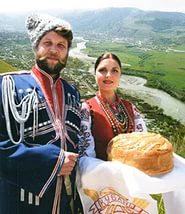 Родительское собраниев подготовительной группепо теме:  «Нравственно-патриотическое воспитание и роль семьи в воспитаниинравственно-патриотических чувств у детейдошкольного возраста».	                                                                     Подготовила: воспитатель Жилина Р.И.	Ст. Андреевская2022 годРодительское собрание в подготовительной группе «Казачата».Тема: Роль семьи в воспитании нравственно - патриотических чувств детей дошкольного возраста. Возрождение наследия традиционной культуры своей станицы.Цель: Расширение контакта между педагогами, родителями и казаками своей станицы.Актуализировать знания родителей по нравственно – патриотическому воспитанию детей ( в частности традиций местного значения).Задачи:Показать родителям значимость нравственно – патриотического воспитания детей в семье.Формировать культуру общения родителей и детей.Углубить знания родителей об истории и традициях станицы, где живут наши дети.Вызвать интерес к данной теме.Участники:  педагоги, родители, атаман казачьего войска ст. Андреевской.План проведения собрания.Вступительная часть (разминка).Анкетирование родителей.Выступление воспитателя по теме «Роль семьи в воспитании нравственно – патриотических чувств детей дошкольного возраста».Выступление гостя атамана Андреевского казачьего войска С.В. Грязнова «Возродим наследие и традиции культуры своей станицы».Мастер – класс: оригами из бумаги «Танчики».Ход собрания.Добрый вечер уважаемые родители и наш гость. Мы очень рады встрече с вами в нашем детском саду и в нашей группе «Казачата». Чтобы вы поняли о чем пойдет речь дальше сначала поиграем в игру «Доскажи словечко». Наши дети очень любят эту игру. Вам необходимо досказать последнюю фразу пословицы и если отгадаете правильно, вы поймете, о чем дальше пойдет речь. И так начинаем:родительское слово мимо не … (молвиться).Правильно. Это семейное воспитание.Добрый человек добру и …(учит).Правильно. Это нравственное воспитание.Родной край – сердцу… (рай)Правильно. Это патриотическое воспитание.Еще я  предлагаю вам, уважаемые родители ответить на вопросы анкеты. Анкета.1. Что Вы понимаете под понятием «Патриотическое воспитание»?Любовь к Родине.Любовь к природе.Любовь к родному краю, городу, к своей станице.Чувство гордости за русский народ, его достижения, традиции.Все месте взятое.Другое _________________________________________________2. Какие из указанных качеств Вы хотели бы видеть в Вашем ребенке?Уважение к старшим.Любовь к близким людям.Интерес к историческому прошлому России.Уважение русских традиций.Любовь к своей станицы, краю.3. Какие из указанных качеств Вы стараетесь первоначально воспитать в Вашем ребенке?Уважение к старшим.Любовь к близким людям.Интерес к историческому прошлому России.Уважение русских традиций.Любовь к своей станицы, краю.4. Знаете ли Вы историю своей станицы? ________ Хотите ли узнать?______5. С какой из тем можете познакомить ребенка Вы?С историей города.С историей края, станицы.С жизнью и бытом наших предковРусскими обычаями, традициями.Русской народной культурой.С выдающимися людьми России.6. как Вы считаете, кто несет основную ответственность за патриотическое воспитание детейПедагогиРодители. 7. Как Вы считаете, нужна ли работа в этом направлении? __________________.8. С какими из перечисленных разделов, по Вашему мнению, должен ребенок познакомиться в детском саду? Моя семья.Мой город.Мой край.Моя станица.Моя страна.9. В каких формах работы по патриотическому воспитанию Вы могли бы оказать помощь детскому саду?Доступ к архивам.Экскурсии на предприятия.Целевые прогулки в библиотеки и т.д.Изготовление фотогазет.Встречи с интересными людьми.10. Как вы считаете, актуальна ли в современном обществе тема ознакомления с родословной семьи? ___________________________________________11. Есть ли  Вашем доме семейные традиции? _______________________ Уважаемые родители! Теперь можно сделать вывод, о чем мы сегодня с Вами говорить. Тема нашей встречи «Роль семьи в воспитании нравственно - патриотических чувств детей дошкольного возраста», «Возрождение наследия традиционной культуры своей станицы, края, страны».Переходим к третьему вопросу.М.А. Шолохов писал: «Каждая нация, большая или малая имеет свои культурные ценности и из этих ценностей складывается великое духовное достояние человека». Ребенок  дошкольник стоит в начале своего жизненного пути и постигает смысл ценностей, которые и будут определять его образ «Человека». Взрослые несут нравственную, гражданскую и личную ответственность за духовную и физическую жизнь ребенка, за складывающуюся в его сознании картину мира, за отношения с миром. Вот почему так важно, чтобы мама, папа и мы педагоги были рядом с ним, помогали соприкасаться с народными традициями, историей, культурой, природой страны, родного края, станицы, в которой они родились, растут, поддержать его интересы к прошлому и настоящему родной земли, воспитывать патриотизм и любовь к своей Родине.  Для начала давайте вспомним, что мы подразумеваем под нравственным и патриотическим воспитанием. Нравственное воспитание – это целенаправленное и систематическое воздействие на сознание, чувства и поведение воспитанников с целью формирования у них нравственных качеств, соответствующих требованиям общественной морали.Нравственные качества – это доброта, дисциплинированность, коллективизм, товарищество и т.д.Патриотическое воспитание – это процесс формирования личности, воздействие на личность, которая будет любить свою Родину, свой край, свою станицу.Патриотические качества – это гордость, забота, гуманизм, милосердие, общечеловеческие ценности и т.д.Патриотизм – это нравственный и политический принцип, социальное чувство, содержанием которого является любовь к отечеству и готовность пожертвовать своими частными интересами во благо интересов отечества. Патриотизм предполагает гордость достижениями и культурой своей родины, желание сохранять ее характер и культурные особенности и идентификация себя (особое эмоциональное переживание своей принадлежности к стране и своему гражданству, языку, традициям) с другими членами народа, стремление защищать интересы родины и своего народа. Любовь к своей Родине, стране, народу, привязанность к месту своего рождения, к месту жительства.Патриотическое воспитание – это процесс освоения, наследия традиционной отечественной культуры, формирование отношения к государству, стране, городу (поселку), где живет человек.У дошкольника любовь к Родине начинается с отношения к самым близким людям – отцу, матери, бабушке, дедушке, с любви к своему дому, улице, на которой ребенок живет, детскому саду. Всему этому мы стараемся научить ребенка с младшего дошкольного возраста.Система работы по патриотическому воспитанию включает три основных направления: экологическое, историко – краеведческое, культурное.Экологическое. Важным фактором в воспитании патриотизма является природа. Она доступна и понятно ребенку, так как рано входит в его жизнь. С умения видеть красоту родной природы начинается формирование чквства Родины. Знание природы своего края дает возможность видеть и находить взаимосвязи природных явлений, учит правильному поведению, умению заботиться, сохранять и любить то, что нас окружает. Историко – краеведческое. У каждого человека есть своя малая Родина. Она не повторима, у нее свое историческое прошлое, традиции. И наша задача знакомить детей с историей, достопримечательностями, памятниками, великими людьми, окружающей действительностью… Невозможно их полюбить, оберегать, не зная их судьбы, исторического прошлого. Культурное. Знакомя детей с истоками народной культуры, фольклором, предметами старины, традициями народа, помогаем усвоить опыт наших предков.Как Вы считаете какова роль семьи в нравственно – патриотическом воспитании ребенка? (Ответы родителей)Правильно, все начинается с семьи, с ее традиций. Мама и папа – самые близкие и самые убедительные «образцы», с которых ребенок берет пример, которым подражает, по которым он строит свое поведение.В семье, где правильно поставлено воспитание детей, родители знают: «Главное не то, кем станут сын или дочь по профессии, а главное, чтобы были они настоящими людьми». В этих словах выражается забота родителей о нравственном облике своих детей.Первые годы жизни ребенка проходят главным образом под воздействием семьи. И дети очень живо воспринимают пример родителей, усваивают их понимание добра и зла, хорошего и плохого, учатся у них морали. Если же в семье придерживаются высоких моральных принципов, опираются на библейские заповеди, определяющие поведение человека в обществе, дают высокую оценку нравственных поступков других и сами поступают нравственно,  то и дети усваивают положительные черты характера, учатся поступать с другими людьми и окружающей природой милосердно и благородно, учатся жить по совести. В семье надо не только говорить о том, как надо жить, но и вырабатывать у детей привычки правильного поведения. Слово родителей, сказки о добре и зле, первые книжки о жизни животных и растений – все это порождает первоначальные представления детей о морали. Ведь только совместными усилиями семьи и детского сада можно достичь определенных результатов.В.А. Сухомлинский писал: «Отец и мать – величайшие авторитеты для ребенка. Помните: что у родителей скачет с языка, то у ребенка скачет на языке. Детский сад играет ведущую роль в воспитании подрастающего поколения. Однако семья дает ребенку первый жизненный опыт, именно в семье закладываются основы характера и морального облика, именно от семьи во многом зависит направление интересов и склонностей подрастающего поколения». Социологические исследования показывают, что на воспитание ребенка влияют: семья – 50%; телевидение – 30%; детский сад – 10%; улица – 10%.Единство семьи укрепляется привлечением ребенка к общедоступным для него делам семьи: участие в труде по домашнему хозяйству, в решении некоторых экономических вопросов, в организации семейного досуга. Дети убеждаются, что совместная работа спориться, что веселее и лучше действовать сообща.И так, основная цель родителей и детского сада состоит в том, чтобы посеять и взрастить в детской душе семена любви к родной природе, родному дому и семье, родному краю и стране, родной станице, к традициям и обычаям своего народа.В нашей группе мы стараемся создать необходимые условия для осуществления работы в данном направлении:Фольклор является богатейшим источником познавательного и нравственного развития детей, в устном народном творчестве сохранены особенные черты национального характера, присущи ему нравственные ценности (пословицы и поговорки, заклички, пестушки).Чтение народных и авторских сказок, литературных произведений, сказки о материнской любви: «Кукушка» ненецкая сказка, «Айога» нанайская сказка и др;Проводим циклы занятий под названием «Уроки доброты», целью которых является воспитание нравственных ценностей и познание самого себя в мире людей: «Жил был я», «Уважай отца и мать – будет в жизни благодать», «Где добрые люди, там беды не будет», «Доброе дело делай смело», «Что мы Родиной зовем?», «Дом, в котором мы живем», включающие в себя чтение и обсуждение с детьми подобранного в соответствии с темой занятия небольшого литературного произведения, игры, ситуативные задачи, рассматривание дидактического материала;Проводятся нравственные беседы (о прощении, скромности, трудолюбии, сострадании к ближнему, об умении терпеть, об уважении старших и др.).Проводим целевые экскурсии:1. «Экскурсия в СДК» (где знакомим детей с жизнью и бытом казаков)2. Экскурсии в природу (где учим детей как относиться к природе, какие правила в природе надо знать и соблюдать.3. Экскурсия в музей МБОУ СОШ № 8 (где знакомим детей с героями станичниками, которые погибли в годы ВОВ).4. Проводим всевозможные беседы о ВОВ, о городах героях, о военной технике и т.д.Знакомим детей с календарными православными и народными праздниками и проводим некоторые из них (Осень в гости к нам пришла, Новый год, Пришла Коляда, Масленица, 8 марта, 23 февраля, День матери, 9 мая и др.)Проводятся тематические выставки детского творчества.1. Выставка поделок из природного материала «Осенние фантазии».2. Выставка поделок «Новогодняя сказка».3. Выставка поздравительных открыток «Поздравляем папу».4. Выставка рисунков «Мой замечательный папа».Работа в творческой мастерской (где дети своими руками изготавливают подарки).Переходим к 4 вопросу. Слово предоставляется нашему гостю атаману Андреевского казачьего войска Грязнову С.В. он вкратце познакомит Вас с историей образования станицы Андреевской основанной в 1850 – 1856 гг. О традициях станичников и т.д. Выступление Сергея Васильевича.Давайте поблагодарим нашего гостя. Большое Вам спасибо за интересный рассказ. Родители узнали много нового и интересного. Я думаю, что педагоги со своей стороны, а родители со своей будем знакомить своих детей с историей и традициями своей станицы.Переходим к последнему вопросу нашей встречи. Сейчас я Вас научу как делать объемные танки, а Вы научите своих детей. И так начнем: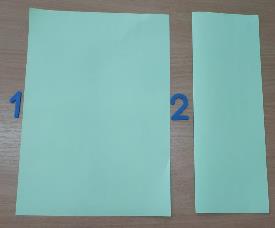 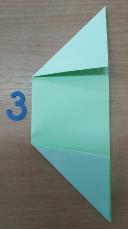 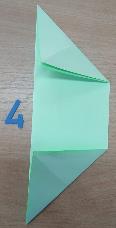 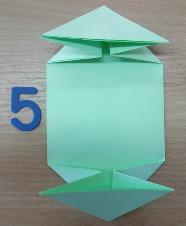 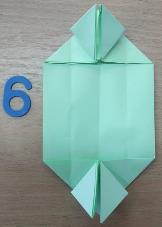 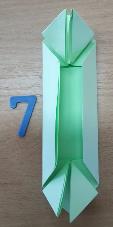 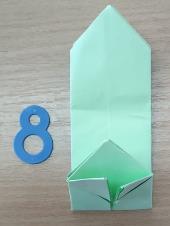 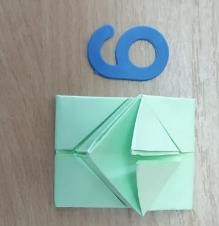 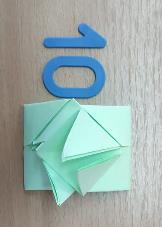 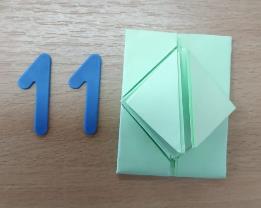 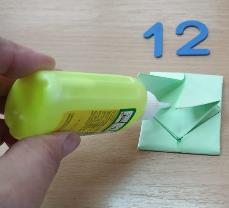 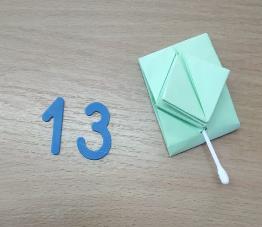 Итог родительского собрания.Уважаемые родители, большое спасибо, что Вы пришли к нам. Я надеюсь, что мы и дальше будем сотрудничать с Вами. Большое Вам спасибо за помощь, которую Вы оказываете нам. Вместе мы сможем воспитать достойное поколение патриотов, любящих свою страну, свой край, свою родную станицу.